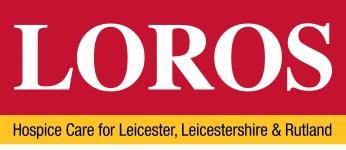 VOLUNTEER APPLICATION FORMPERSONAL DETAILSTitle: …………… Last name: …..…………………………………	Forenames: ………………………………………… Address: …………………………………………………………………………………………………………………………………..……………………………………………………………………………………… Post Code: ………………………………………Telephone No: (Home) …………………………………… (Work): …………………….…………………….………………. Mobile No: …………………………………………………….. Email Address: …………….…………………………………..Are you under 18 years old?	Yes		No	If yes, please provide your date of birth	…………………………….Do you speak any other language?  If so please specify ………………………………………………………………..In order to support you in volunteering at LOROS have you suffered bereavement within the last two years?	Yes		No	If yes, please give details: ………………………………………………………………………………………………………….Past or Present occupation (give dates) ………………………………………………………………………………………Please tell us about any skills; experience and interest that you have that might be relevant to voluntary service at LOROS.…………………………………………………………………………………………………………………………………………….….……………………………………………………………………………………………………………………………………………… Previous and present volunteering experience (give details including dates) ...……………………………………………………………………………………………………………………………………………………………………………………IN WHAT PARTICULAR AREA OF VOLUNTEERING MIGHT YOU BE INTERESTED?We require volunteers at our Hospice where there are a number of areas - if you are interested in volunteering at the Hospice please tick up to four areas below:HOSPICERETAIL- If you are interested in volunteering in one of our shops please tick up to 3 below:Please indicate below your availability for volunteering (tick all that apply)HEALTH INFORMATIONDo you consider you have any disability or health problems which will affect how you carry out your requirements for volunteering? (This is only relevant to those roles where you would be required to undertake a function that is intrinsic to the role).Yes		No	If yes, please give details and specify any adjustments you feel may be necessary:-………………………………………………………………………………………………………………………………………………..REFERENCESIt is LOROS’ policy to ask for two references. The next section must, therefore, be completed fully and accurately.Provide the names of two persons who are able and willing to give you a reference. The first must be a person in authority who has known you in a professional capacity (such as an employer, teacher, minister of religion). The second can be a friend or colleague. Both must have known you for at least two years and neither must be a member of your family or of a partner’s family.  (Please print the details clearly and provide the full address and Post Code if known)Name: ……………………………………………………..	Name: ……………………………………………………… Address: …………………………………………………..	Address: …………………………………………………..……………………………………………………………….            ……………………………………………………………………………………Post Code……………………………..            …………………Post Code………………………………. Tel No: …………………………………………………….           Tel No: …………………………………………………….. Email Address:………………………………………….            Email Address:…………………………………………… Capacity in which the referee is known to you           Capacity in which the referee is known to you………………………………………………………………..            …………………………………………………………………REHABILITATION OF OFFENDERS ACT 1974Please complete this section if you are applying for volunteering at the main LOROS hospice site.Due to the nature of work at this location, volunteering posts are exempt from the provisions of Section 42(2) of the Rehabilitation of Offenders Act 1974 by virtue of the Rehabilitation of Offenders Action 1974 (Exemptions) Order 1975 (Amendment) 1986.  Applicants are therefore not entitled to withhold information about convictions which for other purposes are “spent” under the provisions of the Act.  Any information given will be completely confidential and will be considered only in relation to an application for volunteering for positions to which the Order applies.Have you ever been convicted, bound over, warned or reprimanded or cautioned in respect of any criminal offence within the UK or any other country?	    Yes   	    No  If YES, please give details:…………………………………………………………………………………………………………………………………………Are you currently the subject of any police investigation which might lead to a conviction, order binding you over, reprimand or a caution in the UK or any other country?       Yes        No  If YES, please give details: ………………………………………………………………………………………………………………………………………..Please complete the following section if you are applying for volunteering at LOROS Enterprises Limited (retail shops) or LOROS Lotteries Limited.Have you ever been convicted of a criminal offence?  (You do not need to disclose convictions deemed as spent under the Rehabilitation of Offenders Act 1974).Yes			No	If yes, please give details of offences, convictions and dates.……………………………………………………………………………………………………………………………………………………………………………………………………………………………………………………………………………………Signed 								DatePrint Name ………………………………………………………………………………………………………………………EVIDENCE OF UK RESIDENCYTo be completed by staff recruiting volunteersat LOROS Enterprises Limited or LOROS Lotteries LimitedEvidence of UK ResidencyI, (Name) ………………………………………………………………………………………………………………….(Position) ……………………………………… at the …………………........ Shop/Lottery Officeconfirm that I have seen the original birth certificate/passport for the following:-(Name) …………………………………………………………………………………………………………………….Birth Certificate	Reference Number: ……………………………………………………….Passport	Passport Number: …………………………………………………………Visa expiry date if applicable: …………………………………………………………………………………….Signed: ………………………………………………….	Date: …………………...................This form is to be kept with the application form and passed to the appropriate co-ordinator in either Enterprises or Lotteries as applicable.DATA PROTECTIONI understand that LOROS will hold and process personal data about me. This information is collected for the purposes of managing LOROS volunteers and, where necessary, for the conduct of LOROS business. I understand that some of the personal details LOROS will hold about me may be classed as sensitive (such as the medical questionnaire). I understand that LOROS will not disclose any of my personal information to third parties unless required to do so by law or to meet a statutory obligation, or I have consented to that sharing where necessary.In an emergency situation LOROS may provide emergency contact details and other appropriate information to those relevant authorities dealing with the emergency.All details are held securely during the period of time that I am undertaking voluntary work for LOROS; and for six years after ceasing my voluntary work, at which time the records will be destroyed. LOROS are subject to the Data Protection Act 2018 (subject to royal assent) and all applicable law about the processing of personal data and privacy; and will process personal data in accordance with all relevant legislation. I understand that I must comply with the provisions of the LOROS Data Protection Policy.I understand that if I am not successful in my application to be a volunteer, my application form will be kept on file for 6 months following my application being received; at which point it will be destroyed.*For more information on your rights and what we do with your information, view the LOROS Privacy policy at https://www.loros.co.uk/about/data-protection/AGREEMENT AND SIGNATUREI certify that the information I have provided is to the best of my knowledge correct and undertake to inform you should my condition change. I agree to complete a more detailed health questionnaire if required and agree that the Occupational health nurse can discuss this with me (if required) in confidence.I agree to be enrolled as a volunteer and to abide by the Volunteer Guidelines and Hospice Policies. I declare that the information given on this form is true and complete to the best of my knowledge and beliefs.NAME:…………………………………….	SIGNATURE …………………………………………… DATE:EQUAL OPPORTUNITIES POLICY STATEMENTLOROS aims to ensure that no individual receives more or less favourable treatment on the grounds of race, age, disability, gender reassignment, marriage and civil partnership, pregnancy and maternity, sex and sexual orientation and religion or belief.Therefore, in order to meet your needs and for the purpose of monitoring could you please help us by completing this form which describes how you see yourself.If you do not feel comfortable disclosing any characteristics on this form please select the “prefer not to answer” option.All information will be kept strictly confidential in accordance with the principles of the Data Protection Act 2018 and retained on your individual record. The information will be used for publishing anonymous statistical data.This information will be kept separate from your application form.Last Name:	Forename:What is your gender?Female	□ Male	□ Other (if you marked “other” how would you describe yourself) ……………………………………………………………………………………………………………..Prefer not to answerDo you identify with the same gender as the one you were born with?Yes	□ No	□ Prefer not to answerWhat is your date of birth?Day	/Month	/YearAge band: (circle your response)less than 25 years/25 to 29/30 to 34/35 to 39/40 to 44/45 to 49/50 to 54/55 to 59/60 to 64/65 to 69/70 to 74/75 plusPlease choose one option that best describes your relationship status:-Divorced/Dissolved civil partnership	□ SingleIn a relationship	□ Widowed/Surviving civil partnerLiving with partner	□ Other please describe:- ……………………………………...Married/civil partnership	□ Prefer not to answerSeparated but still legally married or in a civil partnershipSexual Orientation:-Bisexual	□ Other (if you marked “other” how would you describe yourself) …………□ Gay female/lesbian	………………………………………………………………………………………………Gay Male	□ Prefer not to answerHeterosexualAre you pregnant -Yes	□ No	□ Prefer not to answerPlease choose one option that best describes your ethnic group or background:- Asian/Asian British	Mixed/multiple ethnic groupsWhite and AsianBangladeshi or British Bangladeshi	□ White and Black AfricanBritish Asian	□ White and Black CaribbeanChinese	□ Other please describe:-Indian or British IndianPakistani or British Pakistani	WhiteSri Lankan	□ English/Welsh/Scottish/Northern Irish/BritishOther please describe:-…………………………	□ European MixedGypsy or Irish travellerBlack/African/Caribbean/Black British	□ IrishAfrican	□ PolishCaribbean	□ Western EuropeanSomali	□ Other Eastern EuropeanOther please describe:- ………………………..	□ Other please describe:-……………………………..Other ethnic groupArabOther please describe:Please choose one option that best describes your religion or belief:-Do you consider yourself to have a disability, or a long term illness, physical or mental health condition?The Equality Act 2010 defines a person as disabled if they have a physical or mental impairment, which has a substantial and long term effect (i.e. has lasted or is expected to last at least 12 months) and has an adverse effect on the person’s ability to carry out normal day to day activities.Yes	□ No	□ Prefer not to answerIf you have answered “yes” to this question, please state the type of impairment that applies to you. People may experience more than one type of impairment.Details:- (including any special requirements)Are you under 30yrs old?Yes	NoDo you own and drive a car?Yes	NoDo you have a clean driving license?Yes	NoCAREER HISTORYPresent occupational status:Employed (Full Time) RetiredUnemployedEmployed (Part Time) StudyingOtherHairdressingFundraisingResearchClericalFloristryDay TherapyHome VisitingReceptionCommunity/Raising AwarenessBereavement ServicesWarehouseWard CompanionsDrivingLotteriesGardenersSnack BarEducationOther:AnsteyDevonshire Square (Loughborough)Market HarboroughSpiral Scratch (Queens Rd)AshbyGlenfieldNarborough RoadSystonBelgrave RoadGlenfield WarehouseOadbyFurniture Uppingham RoadBiggin Street (Loughborough)High StreetOakhamUppinghamBirstallHinckleyPullman Road (Wigston)Furniture Welford RoadBlabyHumberstone (Uppingham Road)Pullman Road WarehouseWigstonCoalville Children’sLutterworthQueens Road (Bookshop)Other:Other:CoalvilleMarket streetReUseOther:Other:MONTUEWEDTHURSFRISATSUNMorningAfternoonEvening (Not applicable for shops)IMMIGRATION STATUSAre you a British Citizen or European Community international?      YES   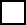 NO  If NO, is there any restrictions placed upon length of time that you may stay in the UK?                                                                                  YES  If YES please complete- Permit no…………………………..Expiry date………………. Type………………………………………………………………………………………………………NO  If YES, please provide Permit Number:                           Expiry Date:Type:BahaiHinduSikhBuddhistChristian (including Church of England Catholic, Protestant, and all other Christian Denominations)JainJewishMuslimNo religionPrefer not to answerOther please describe:-